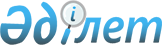 О признании утратившими силу некоторых постановлений акимата Камыстинского районаПостановление акимата Камыстинского района Костанайской области от 18 ноября 2021 года № 160. Зарегистрировано в Министерстве юстиции Республики Казахстан 22 ноября 2021 года № 25277
      В соответствии с пунктом 1 статьи 27 Закона Республики Казахстан "О правовых актах" акимат Камыстинского района ПОСТАНОВЛЯЕТ:
      1. Признать утратившими силу некоторые постановления акимата Камыстинского района согласно приложению к настоящему постановлению.
      2. Государственному учреждению "Аппарат акима Камыстинского района" обеспечить государственную регистрацию настоящего постановления в Министерстве юстиции Республики Казахстан.
      3. Настоящее постановление вводится в действие по истечении десяти календарных дней после дня его первого официального опубликования. Перечень утративших силу некоторых постановлений акимата Камыстинского района
      1. Постановление акимата Камыстинского района от 2 марта 2015 года № 32 "О предоставлении кандидатам помещений для встреч с избирателями" (зарегистрировано в реестре государственной регистрации нормативных правовых актов за № 5427).
      2. Постановление акимата Камыстинского района от 7 марта 2018 года № 26 "О внесении изменения в постановление акимата Камыстинского района от 2 марта 2015 года № 32 "О предоставлении кандидатам помещений для встреч с избирателями" (зарегистрировано в Реестре государственной регистрации нормативных правовых актов за № 7648).
      3. Постановление акимата Камыстинского района от 2 мая 2019 года № 48 "О внесении изменения в постановление акимата Камыстинского района от 2 марта 2015 года № 32 "О предоставлении кандидатам помещений для встреч с избирателями" (зарегистрировано в Реестре государственной регистрации нормативных правовых актов за № 8405).
      4. Постановление акимата Камыстинского района от 20 мая 2020 года № 84 "О внесении изменения в постановление акимата от 2 марта 2015 года № 32 "О предоставлении кандидатам помещений для встреч с избирателями" (зарегистрировано в Реестре государственной регистрации нормативных правовых актов за № 9209).
					© 2012. РГП на ПХВ «Институт законодательства и правовой информации Республики Казахстан» Министерства юстиции Республики Казахстан
				
      Аким 

Г. Бекмухамедов
Приложениек постановлениюот 18 ноября 2021 года№ 160